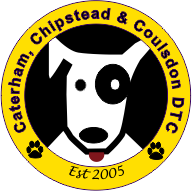 				      CLUB MAGAZINE				          				WINTER  2022 EDITIONHappy New Year and welcome to our Winter Edition of the club magazine.I will first of all provide a potted summary of what we were able to accomplish since our Autumn edition.  Then summarise club member successes in Club activities including the club competition;  Allocation of awards and the recent Bronze Good Citizens assessment.   We also set out the new class structure for 2022.  Finally giving an update on our planning for the Obedience Show .We did successfully hold our club competition.  The instructors judged each others classes.   There was a fair turnout and everyone enjoyed themselves.  Unfortunately however the dreaded Omicron virus took over and it was felt wise to cancel the Christmas party for the second year running to every ones disappointment.  We will try again   this  year and have a bumper celebration if we succeed.  In our previous news letter we indicated we were unsure as to whether we would continue training on Saturday at Whyteleafe.  We have decided not to continue as it was a struggle to have adequate interest since Autumn term 2021  as opposed to 2020 and early 2021 when we started there.  Therefore our training days are now only Monday evenings at John Fisher RFC and Thursday evening at Hooley Village allH  Hall . Our classes at both these venues are mostly full.  CLUB FUN COMPETITION HELD ON MONDAY 29TH NOVEMBER AT JFRFC RESULTS (see page 2)p.2MOST OBEDIENT  PUPPY			JUDGE;   MOINA  VAN DER HEIJDEN1st    	Marcin Rudsinski  and Bob (border collie)2nd        Lynn Anderson and Clax (Border Collie)3rd	   Marcia Jones and Zia (cavapoochon)4th	    Siobhan Kocar and Maggie(cockerpoo)5th           Paul Young and Ted (cocker spaniel)6th	    Pamela Mackenzie and Theo (cocker spaniel)Everyone in this class was really good so sorry only had 6 places.  Well done to the winners.INTRODUCTORY OBEDIENCE	JUDGE:  MOINA VAN DER HEIJDEN1st	Anne Palmer and Teddy (Goldendoodle)2nd	Clare Barone and Coco (Golden Retriever)3rd	James Kinnard and Jack (cocker spaniel)4th	Jacqueline Renfree and Lottie (Hung vis)5th	Sally Beaven and Kali (Labrador)6th	Julia Hunton and Luna(GS pointer)STARTERS OBEDIENCE			JUDGE: BARBARA SHORT1st	Louise Haycock and Jess (Labrador)2nd	Debbie Walford and Dot ( cocker spaniel)3rd	Anne Palmer and Teddy (Goldendoodle)4th	James Kinnard and Jack (cocker spaniel)INTERMEDIATE OBEDIENCE		JUDGE: BARBARA SHORT 1ST	Louise Haycock and Jess (Labrador)2nd	Michael Lee and George (Golden Retriever)p.33rd	Colette Mitchem and Cal (Xbr.)4th	 Graham Holliman and Charlie (Old English Sheepdog)ADVANCED OBEDIENCE			JUDGE:  BARBARA SHORT1st	Michael Lee and George (GR)2nd	Colette Mitchem and Cal (Xbr)3rd	Graham Holliman and Charlie (OES)4th	 Louise Haycock and Jess(Labrador)Judges comments.  All of you were very good with little difference in points in all the classes.  In respect of advanced classes with more difficult exercises experience of both dog and handler played a part in success.  We hope you all enjoyed it and look forward to having a go at our open show in June.BRONZE GOOD CITIZENS ASSESSMENT held Monday 10th January 2022.(Photos will be on website www.CCC-woof-training.co.uk)CONGRATULATIONS on passing the test go toAnne Palmer and Teddy;  Debbie Walford and Dot; James Kinnard and JackWhom will all now be moving on to training for Silver and Gold awards		ALLOCATION OF AWARDS FOR 2021                                        	This is usually done at our Christmas party but alas was not to be so we           	have presented the awards in class .PROGRESS AWARDS take account of difficulties faced and overcome(not necessarily best in class)Bitch Puppy – Starnias Shield – Clare Barone and Coco (GR)  -Dog Puppy -  Brandy Boy Shield – Marcin Rudsinski (Border Collie)Junior Dog –   Tamarsh Shield -  Anne Palmer and Teddy (Goldendoodle)Junior Bitch – Gypton trophy – David/Debbie Walford and Dot(cockerspaniel) Adult Dog – Star Shield – Graham Holliman and Charlie(OES)p.4Adult Bitch – 	The Star Cup – Adam Jewell and Pippa (Labrador)Rescue Dog = 	Leila Shield – Lisa Withers and Enzo(xbr)Rescue Bitch – 	Classic Dash shield – Debbie Porter and Poppy (xbr)Advanced Dog 	Connor Trophy  - Michael Lee and George (GR)Competitive Obed. Ace Cup – Tina Johnson and Chester (Akita xG.Ret)Obedience  - Good Potential -  	Dog							 			Star Obedience Shield -John Linney and Oreo (lab)Obedience – Good Potential – Bitch										Star Trophy – Louise Haycock and Jess (lab)Achievement Obedience –  Placed at Obedience show  - 							 Challis Cup – Colette Mitchem and Cal (xbr)Highest placed in obed.competition open show				          The Classic Magic Charm Trophy – Moina van der Heijden and Yogi (BSD)NEW CLASS STRUCTURE FOR 2022-John Fisher RFC    Puppy  5.30pm   Improver 6.15pm;  Bronze GCDS 7.00pm;  Advanced 7.45pm close 8.45pmHooley Village Hall  -  Puppy 6.30pm;  Improver 5.45pm; GCDS Silver /Gold 7.15pm      Competition class 8.00pm close 9.00pmOBEDIENCE SHOW  18TH JUNE, 2022 AT JOHN FISHER RFC (rugby fields)First committee meeting held on Friday 14th Jan.  Schedule to be completed and published prior to Crufts  early March.  Caterers a major headache as need a van rather than trailer to enable access to the fields.  So if anyone knows of a company with a burger van that could do this please let one of the committee know.  We will be running a Tombola at the show so will use any donated raffle prizes for this.  If anyone has anything they can donate for this would be great.  Proceeds will go to an animal charity not the club.  Also seeking  a pet retailer to provide dog treats and goodies stand at the show p.5and also seeking sponsors so if any of you are in the know please speak with us.  The Show committee is Moina; Barbara; John & Sheila Linney; Colette Mitchem and Lynne AndersonWell that is it til the Spring issue arrives.  Happy Dog Training Folks